.With 3 Restarts facing 6:00 WallDance Info: Dance starts wt on L - Feet Apart - Dance Starts on Lyrics - BPM [178:] Track 2:18 - Version 1:00Stomp R to R, Stomp L to L, Stomp R, Back Rock, Step Side, Back Rock, Step Side, Behind, ¼, Fwd 3:00Fwd R Mambo Step, Back lock Shuffle, R Back Mambo Step, Cross Walk, Cross Walk 3:00½ L Syncopated Box, Step Side, Cross Step, ½ R Syncopated Box, Fwd, ¼ Pivot Turn, Cross 6:00Walls 3 and 5-Restart Here Facing 6:00R Side Shuffle, Walk Back, Back, Step Together, 2 X R Heel Bounce, Out, Out, Back, Cross Over 6:00Wall 1- Dance to count 28-and Restart here @ 6:00[32]There are 3 Restarts-as above-facing 6:00 -Wall 1-28 counts, Wall 3-24 counts, wall 5-24 Counts.Ending Facing 3:00 Wall-Dance the 2 Cross Walks, Step Back L (long Back) Drag R BackStep Back R, Drag L Back, ¼ L to 12:00-Step L to L, Push R to R side, Drag L to R, L behind R,Step Fwd R to 12:00, just follow the music, after the first dance the ending is easy.This is the very best version of this song..Contact: 0412 723 326 - http://www.kerrigan.com.au/ info@kerrigan.com.auSon of a Preacher Man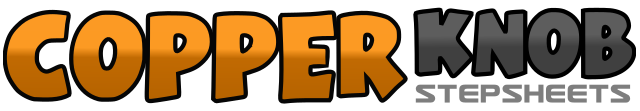 .......Count:32Wall:2Level:Improver.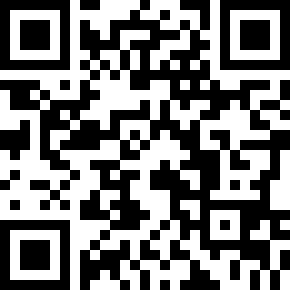 Choreographer:Sandy Kerrigan (AUS) - March 2019Sandy Kerrigan (AUS) - March 2019Sandy Kerrigan (AUS) - March 2019Sandy Kerrigan (AUS) - March 2019Sandy Kerrigan (AUS) - March 2019.Music:Son of a Preacher Man - Jackie Thomas : (Album: Jackie Thomas/iTunes)Son of a Preacher Man - Jackie Thomas : (Album: Jackie Thomas/iTunes)Son of a Preacher Man - Jackie Thomas : (Album: Jackie Thomas/iTunes)Son of a Preacher Man - Jackie Thomas : (Album: Jackie Thomas/iTunes)Son of a Preacher Man - Jackie Thomas : (Album: Jackie Thomas/iTunes)........1&23&4Stomp R to R Side, Stomp L to L Side, Stomp R in Place, Rock Back on L, Replace to R, Step to L Side5&67&8Rock Back on R, Replace to L, Step R to R Side, Cross/Step L Behind R, ¼ R Fwd R, Step Fwd L1&23&4Rock Fwd on R, Replace Back to L, Step Back R, Step Back L, Cross R over L, Step Back L5&6Rock Back on R, Replace Fwd to L, Step Fwd on R7 8Cross Fwd Walks-Cross L over R, Cross R over L1&2 3 4Step L to L Side, Step R next to L, Step Back on L, Step R to R Side, Cross/Step L over R5&6 7&8Step R to R, Step L Next to R, Step Fwd on R, Step Fwd L, Pivot ¼ R-wt on R, Cross L over R1&2Step R to R, Step L Next to R, Step R to R3 4&Walk Back L, Walk Back R, Step L next to R5 6Step Fwd R with Heel Bounce, R Heel Bounce-wt on L&7Step Slightly Back on R, Step Out L to L side (out-out)&8Step Back on Ball of R, Cross/Step L over R-wt on L